Муниципальное бюджетное дошкольное образовательное учреждение                                                   «Детский сад комбинированного вида № 55 «Чудесница»                                                                                                        Подготовила Герасименко Т. А.                                                                 инструктор по физической культуре                                                                    (специальных) коррекционных группВоркута 2014 г.Цель: приобщение детей к здоровому и активному образу жизни, пропаганда физкультуры и спортаЗадачи:Развивать ловкость, быстроту, выносливость, внимание, координацию движений, мелкую моторику;Способствовать профилактике плоскостопия, нарушений со стороны опорно-двигательного аппарата;Укрепление мышц спины и брюшного пресса;Развивать творческие способности детей;Способствовать повышению положительных эмоций у детей;Воспитывать у детей интерес к соревнованиям как форме максимального проявления их физических и психических возможностей;Развивать у детей способность сопереживать и помогать друг другу, умение взаимодействовать в коллективе.Развивающая среда: 2 мешочка, ленточки по количеству детей, 2 маленьких обруча, 2 больших обруча, 18 фитболов, 12 резиновых мячей, 4 корзины, разноцветные шары, 7 надувных мячей, 2 мяча с пупырышками, 2 конуса, костюмы для музыкально-спортивной композиции, 4 массажных коврика, красные и сиреневые галстуки для команд, флажки красные и синие,  магнитофон, диски.Под музыку дети входят в спортивный зал, выполняют перестроения /через центр в колонну по 1, расходятся направо налево в колонну по 1, через центр в колонну по 2, расходятся направо налево в колонну по 2, через центр в колонну по 4, поворот налево, равнение в шеренгах/1 ребёнок:	Мы маршем спортивным Пришли в этот зал 	Год Спорта, Здоровья Сюда нас позвал!	Атлетов России хотим поддержать,	Уменье и ловкость свою показать!2 ребёнок:	Пока что мы дошкольники,Но скоро подрастёмИ с лучшими спортсменамиМы побеждать начнём!3 ребёнок:	Медали золотые в мечтах у нас пока,	Пройдёт немного времени,
	И сбудется мечта!4 ребёнок:	В различных видах спортаМы будем выступатьПрестиж любимой РодиныМы будем повышать!Чтоб знали во всём миреВсе дети:Россия – это сила! Ведущий:	Дети, сегодня к нам в гости мы пригласили тренера по художественной гимнастике Асланову Алину Александровну. Давайте аплодисментами попросим её своим выступлением открыть наш спортивный праздник. /Дети и взрослые хлопают, включается музыка – выступление Аслановой А.А./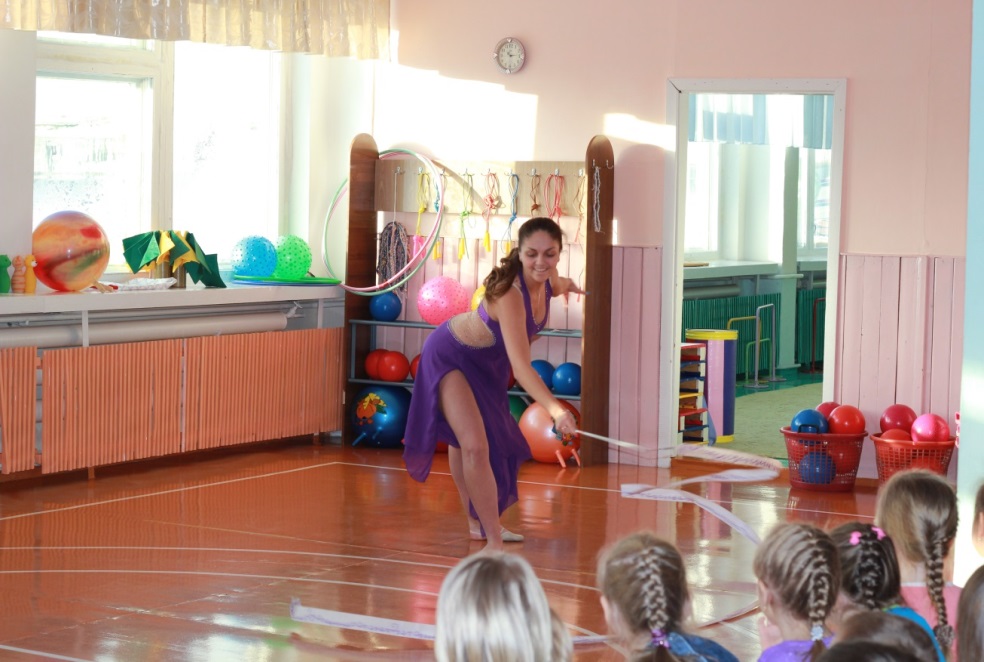 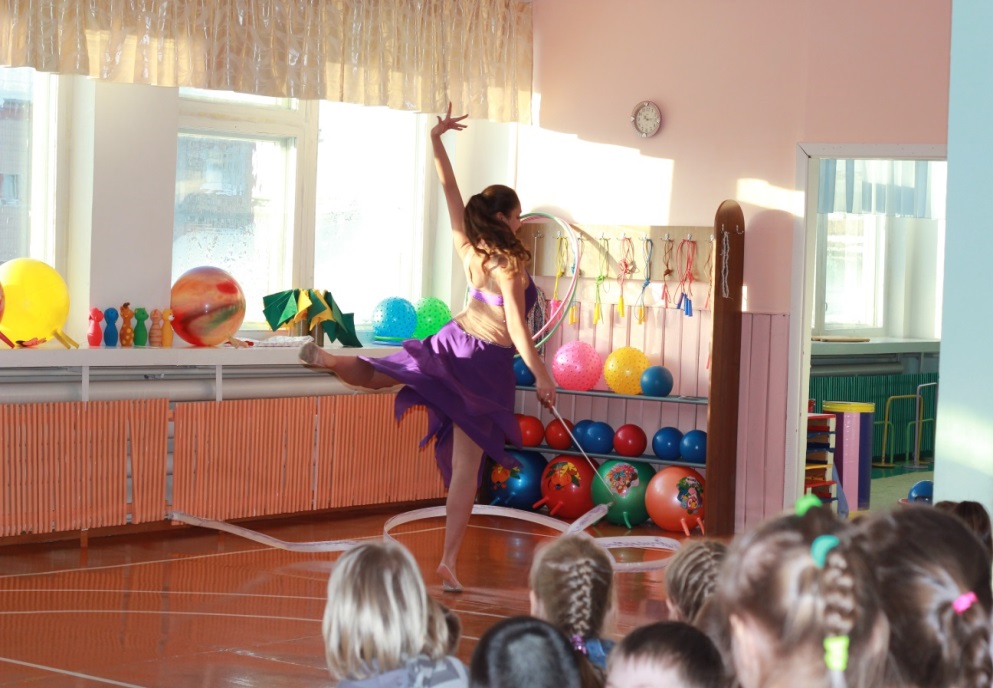 Ведущий:Посмотрите как красиво,Можно выступатьГрацию и пластикуДостойно показать.Огромное спасибо,Что посетили нас,
	Вас будем с нетерпением Ждать в следующий раз./Аплодисменты, напутственные слова Тренера будущим чемпионам/Ведущий:	Спортивный праздник открываем,	Синхронно разминку мы начинаем	Времени на отдых не остаётся!	Сразу состязание в ловкости начнётся./Разминка под гимн параолимпийских игр/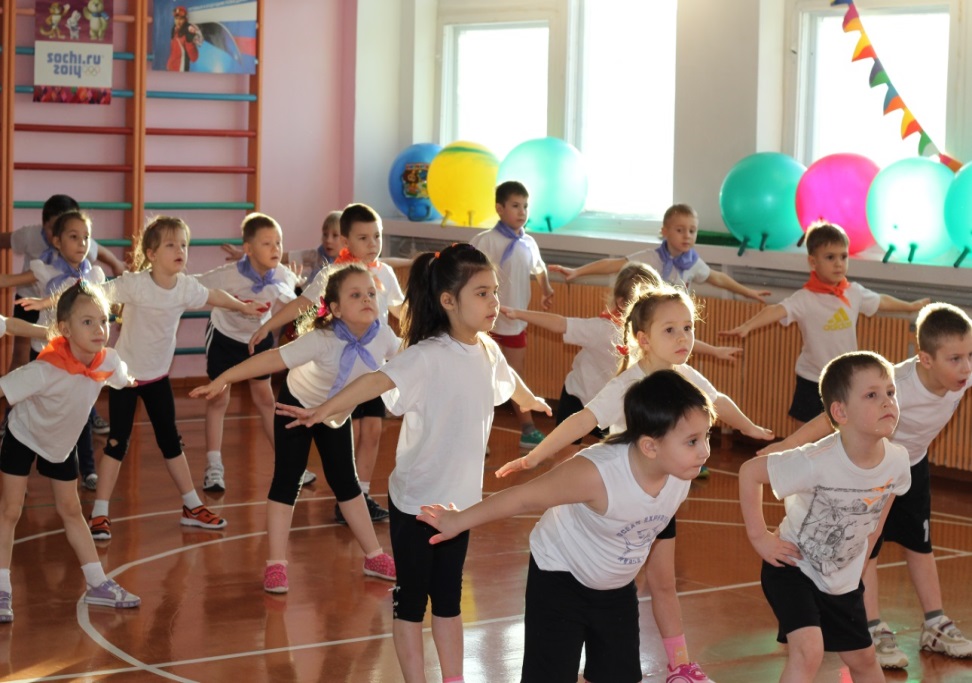 Ведущий:	Ну что ж, команды 	Становитесь по местам,	Успехов пожелать хочу я вам!	Судейскую коллегию Сейчас вам представляю,	И честно оценивать вас предлагаю!/Представление членов жюри, подведение итогов после каждой эстафеты/Ведущий:	Чтоб научиться побеждать,	Учись друг другу помогать.	Поэтому в командах Вы дружбу сохраните,	Приветствие сопернику В поддержку вы скажите.Команда «Юных и смелых»:	Мы будем стараться всё делать на 5, но и вам желаем не отставать!Команда «Быстрых и умелых»:	Мы, конечно, победим, но успехов пожелать команде соперника тоже хотим!Ведущий:Спинку ровную держи,Аккуратненько пройди,Ноги стали вдруг руками,А потом опять ногами.Делаем всё быстро, точно,Побеждать нам нужно срочно.1 заданиеПройти с мешочком на голове до маленького обруча, в котором лежат разноцветные ленточки, пальцами любой ноги поднять ленточку с пола, взять её в руку, привязать к большому обручу. Назад бегом, мешочек в руке. 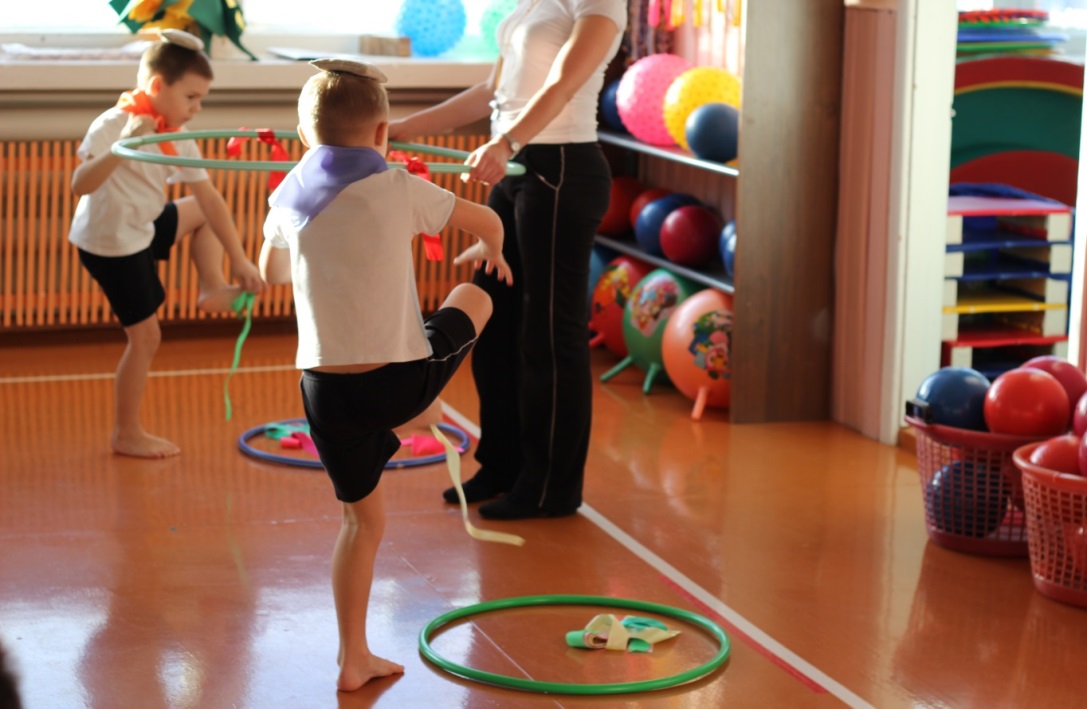 Ведущий:Вот колючие дорожки,Снова тренируем ножки,А затем внимание,Такое вот задание!2 заданиеПройти по колючим массажным дорожкам, перешагивая с одной на другую и перекладывая их. Выбрать из корзины с цветными шарами зелёный, синий шар и положить в зелёный, синий обруч.Назад бегом с массажными дорожками в руках.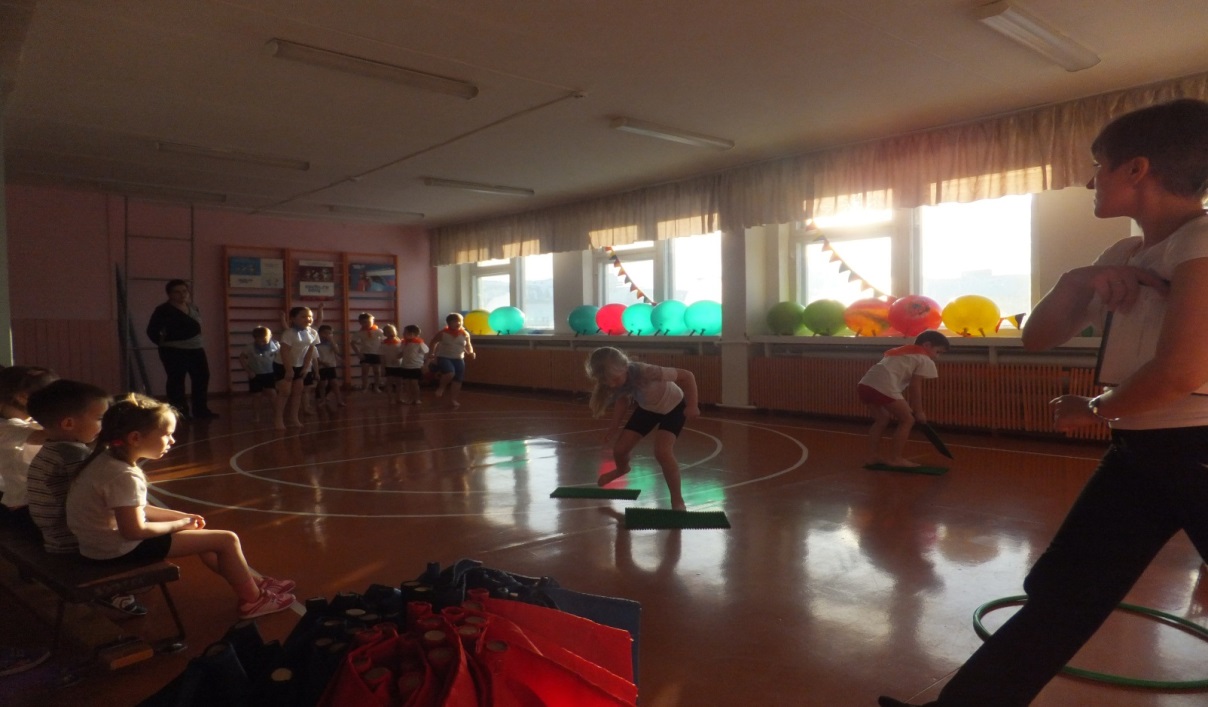 Ведущий:	Мы, конечно, пока не умеем	Как великие спортсмены выступать,	Но красивые синхронные движения,	Девочки нам смогут показать./Музыкально-танцевальная композиция в исполнении девочек подготовительных групп/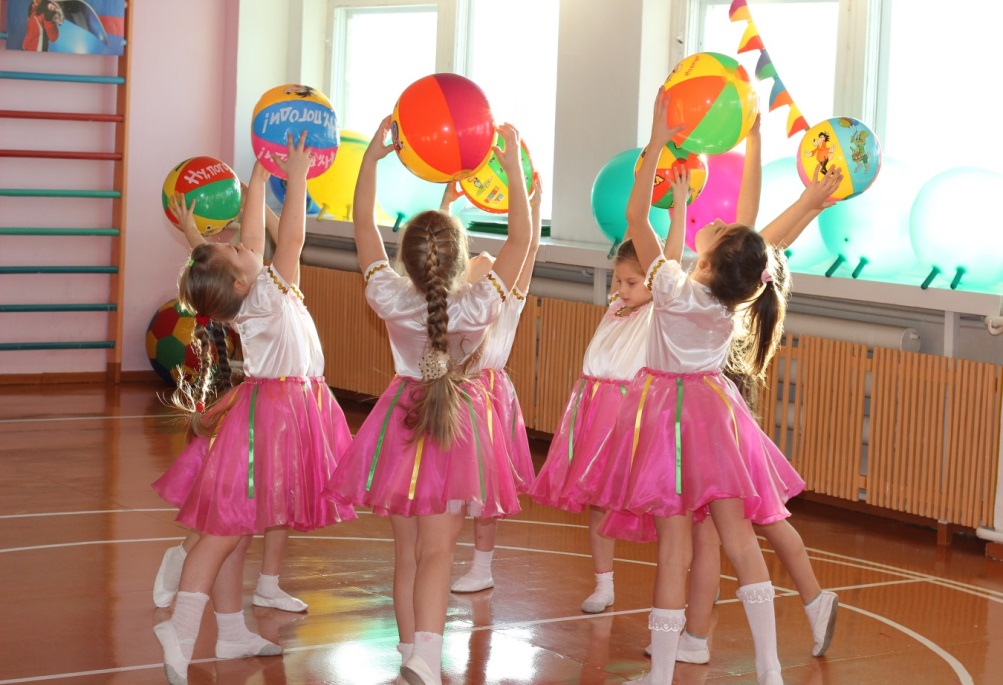 Ведущий:Дружно мяч передаём,Прыгаем и к финишу,Быстро мы идём!3 заданиеСидя на фитболе в колонне по одному друг за другом, первый передаёт мяч сверху, последний – складывает их в корзину. Когда мячи у первого участника заканчиваются, он и все дети в колонне по одному на фитболах прыгают за линию старта, пока последний ребёнок не пересечёт её.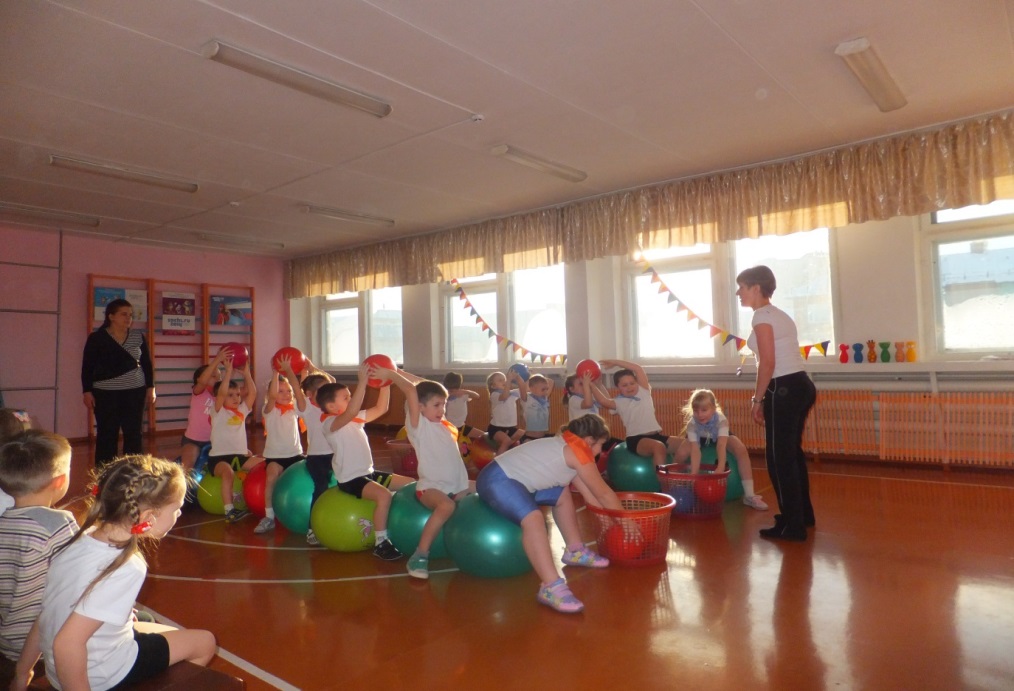 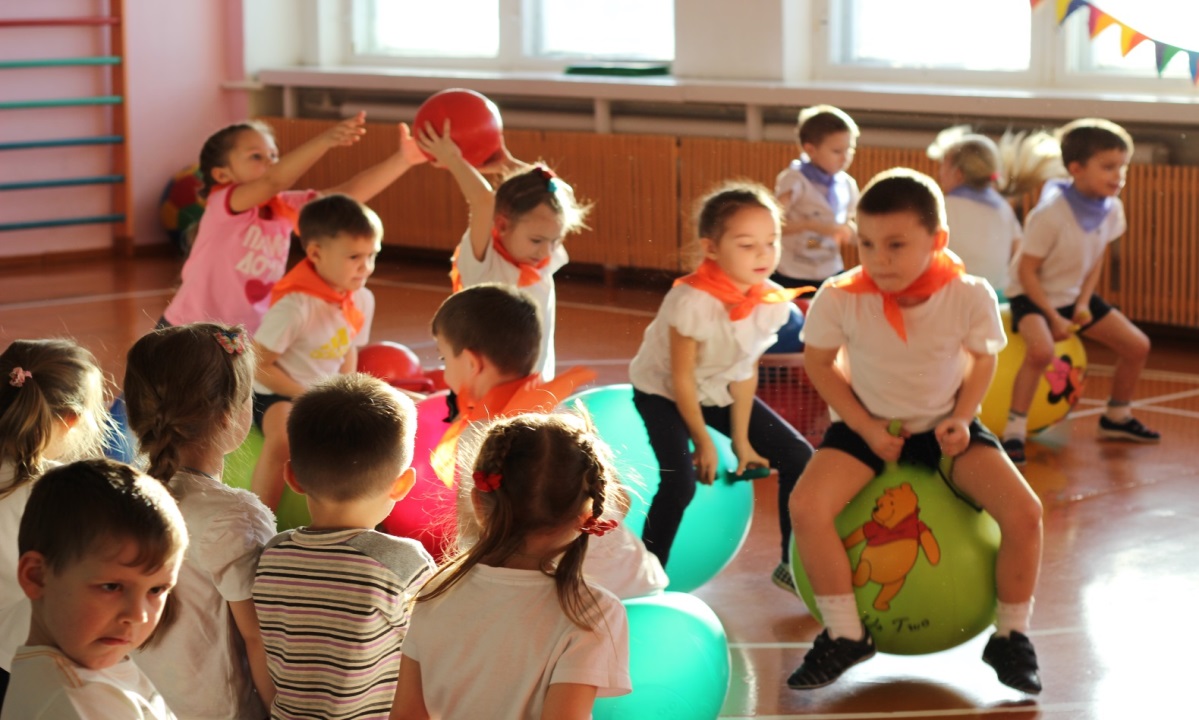 /Музыкальная игра «Вперёд четыре шага»/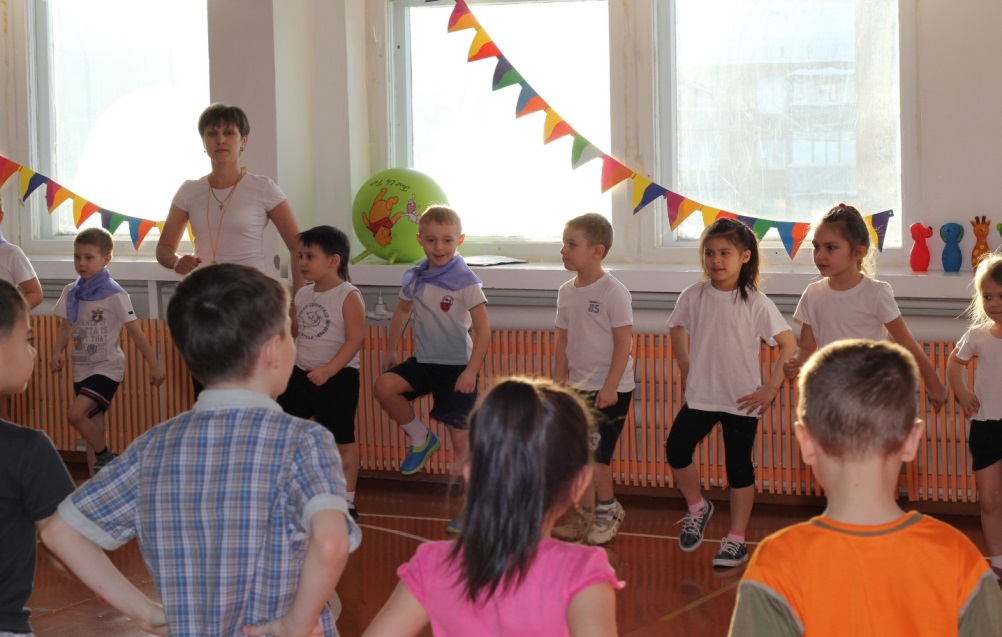 Ведущий:Спинку к фитболуКрепко прижмём,Боковым галопом,С победой мы придём!4 заданиеБоковой галоп в парах, держа спинами фитбол. Обежать конус, назад тоже.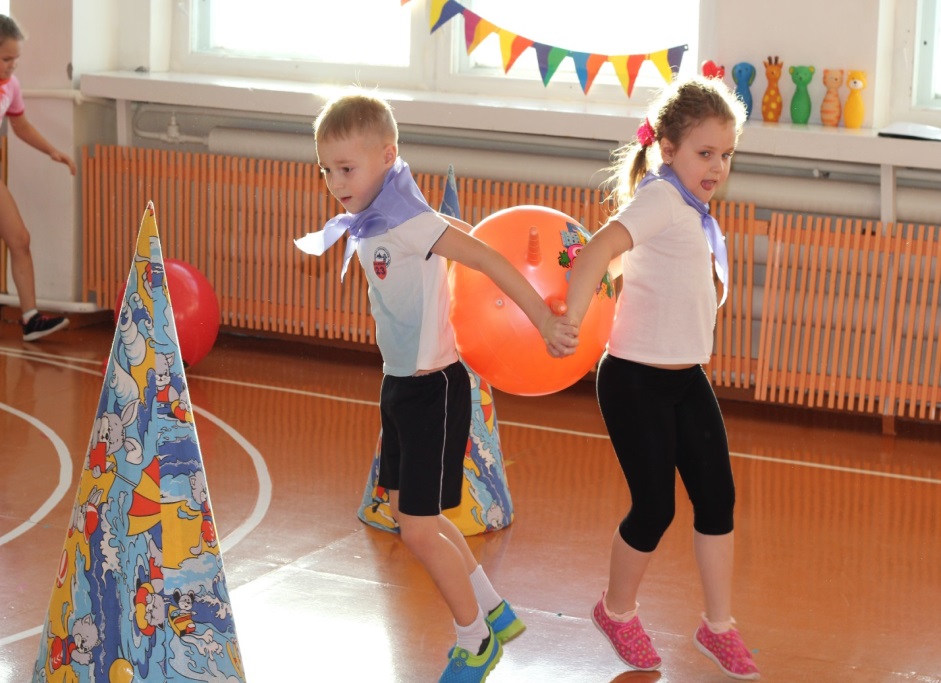 /Игра со зрителями: Запрещённое движение/Ведущий:Мяч на животе несу,Никогда не уроню,А назад перевернусь,Быстро к финишу вернусь.5 заданиеПройти на руках и ногах, неся мяч на животе, оставить мяч на линии финиша в корзине, назад «Лягушки». Следующий участник выполняет задание в обратном порядке. 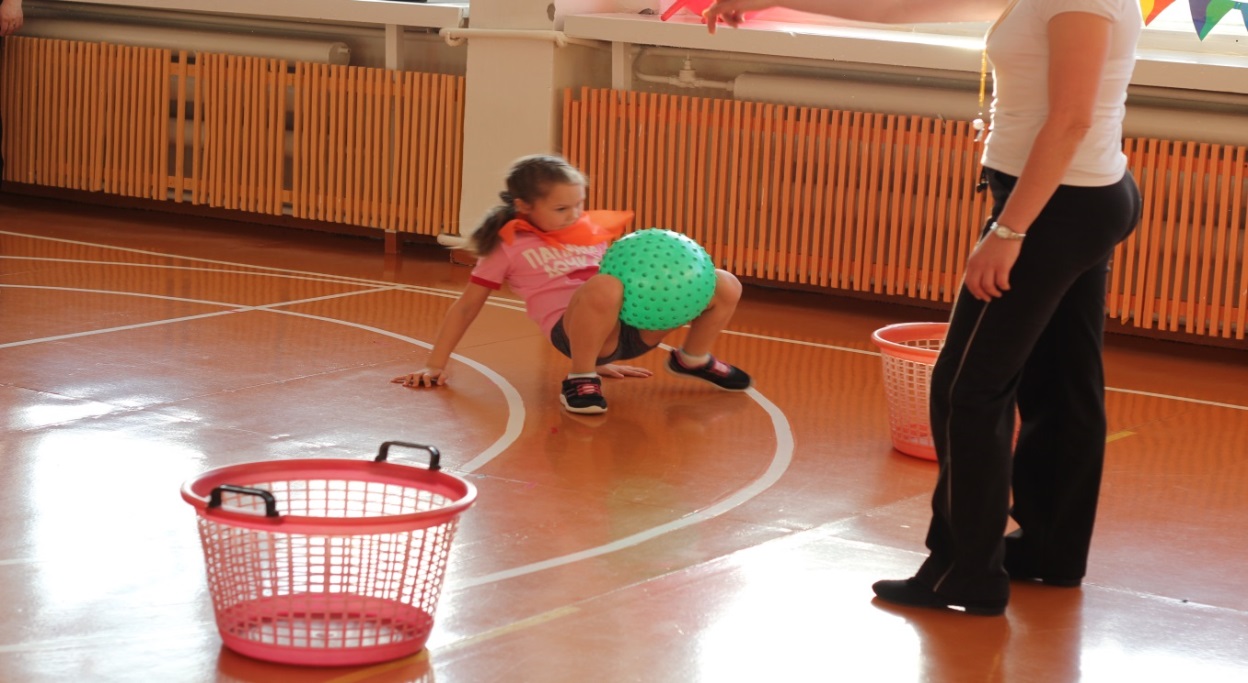 /Игра «Будь внимателен», жёлтый – хлопаем, зелёный – топаем, синий – «ура»/Ведущий:Внимание  и ловкость развиваемИ вместе, взявшись за руки,К победе мы шагаем6 заданиеПервый встаёт ноги врозь – широкая стойка. Второй подлезает между ног, встаёт перед первым также, следующий выполняет тоже. Когда последний встаёт первым, все берутся за руки и, обегая конус, бегут все вместе к линии финиша.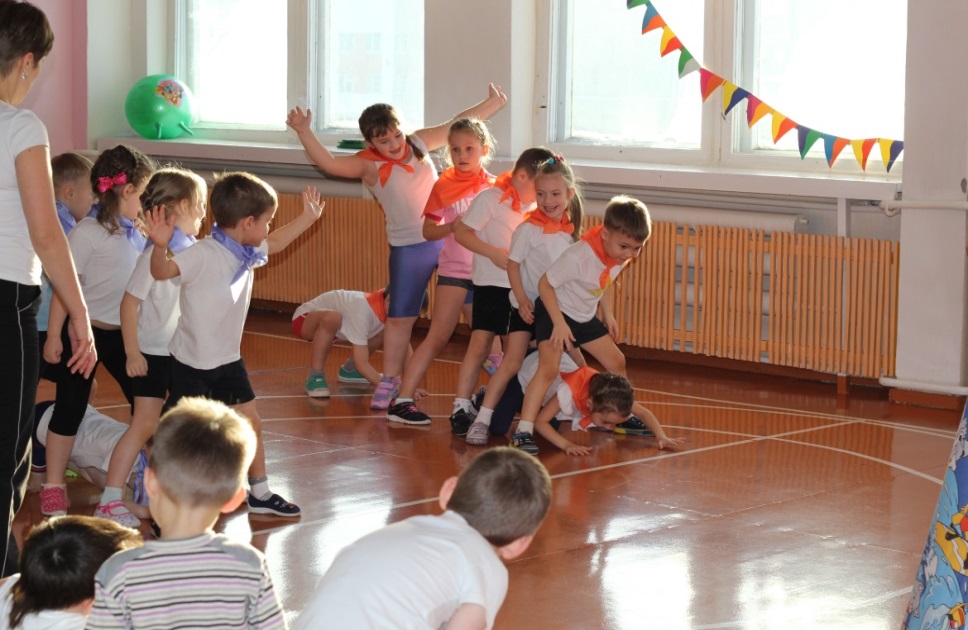 Ведущий:	Вы много заданий исполнили сложных,	К победе стремились вы все как один!	Теперь же мы песню исполнить попросим	Для всех тех спортсменов,	Кто непобедим!	/Песня «Так держать»/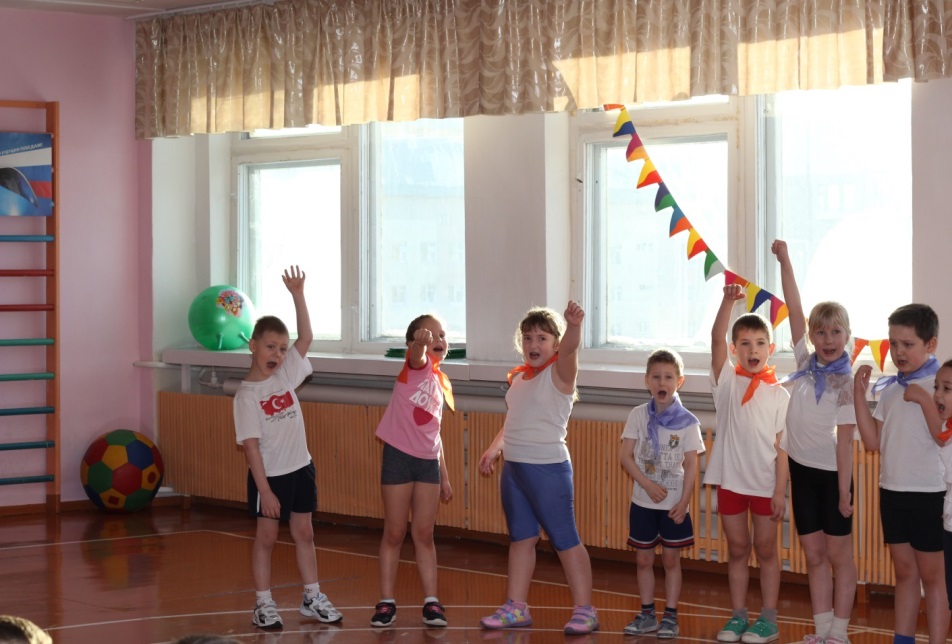 Ведущий:Вы конечно все старались,Поэтому подводим спортивный итог:Пересилить себя и чего-то добиться, 	Это в жизни всегда должно пригодиться. 	Спорт поможет любому выносливым быть. 	Силу духа способен он всем укрепить.Не ленитесь, весь день проводите в движенье,Спорт поможет легко вам всем снять напряженье. 	Подружитесь вы с ним - благодарность вас ждет,Ведь к победам вас спорт легко приведет!Судьи к детям подходите,За упорство наградите!Торжественное построение, подведение итогов, награждение, организованный выход из зала под музыку.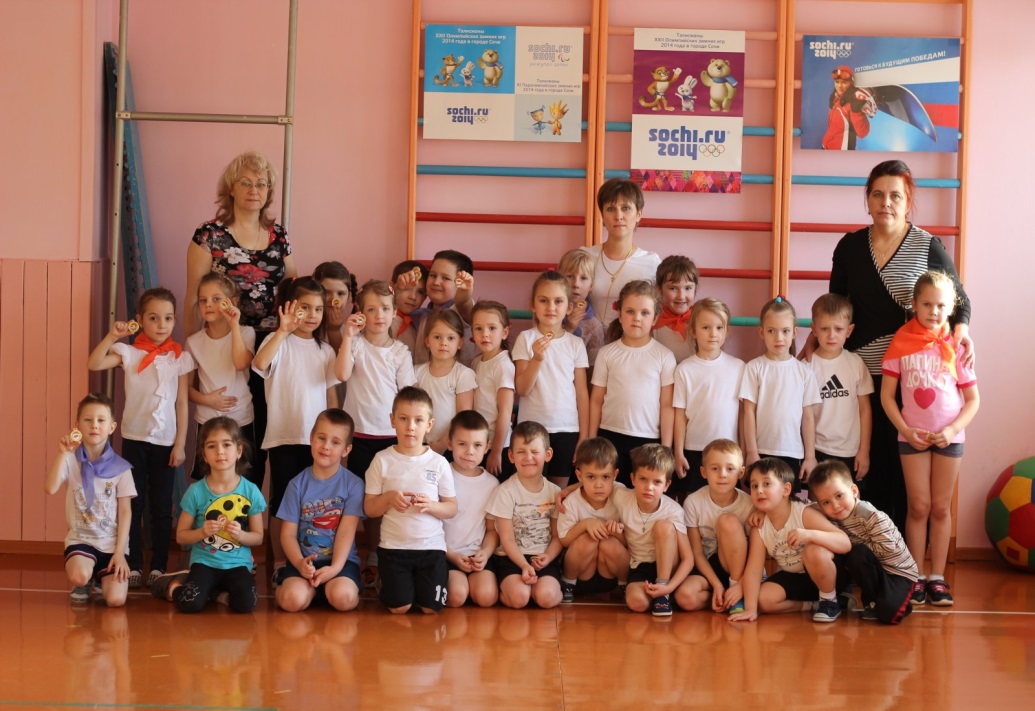 